 	   HIGH POINT’S TREASURED TRINKET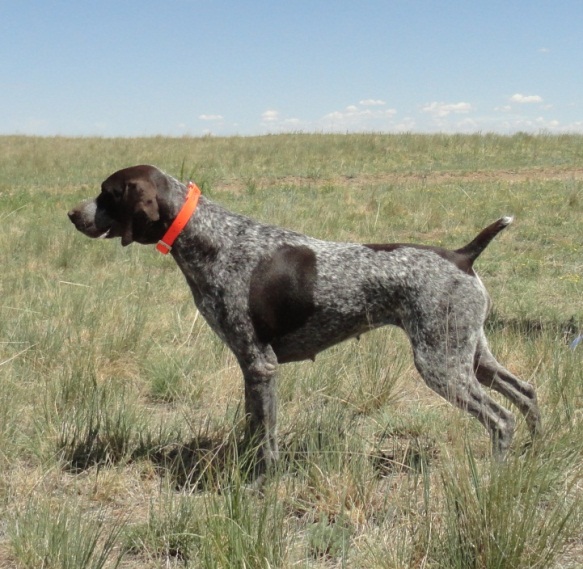 		SEX: FEMALE		AKC REGISTRATION #: SR60461209		WHELPED: 12/27/2009		BREEDER: SUSAN HERREL		OWNER: SUSAN HERREL		COLOR: LIVER AND WHITE, PATCHED AND TICKEDPARENTS	GRANDPARENTS	     3RD GENERATION		4TH GENERATION	     5TH GENERATION									Stradivarius Excalibur	   CH Stradivarius Maximilien					     Rockpoint’s Dash’N Nash	                  SN272062/01		    Holle V Der Stolzen AU CKC					     SN336616/10									Bradley’s Abigail 	                     DC AFC Stradivarius Baroque		CH High Point’s Flintlock				                  Baroque SM877050/11	    Hustlebergs Beauann’s Cayla		SR19547001									Frederick Otto V Dukus	   Otto Je Schokolade Hund					     Heidi Von Dukus		                  SN655525/03		   Phantasie Blume Flicken					     SN33661610									Our Lovely Lucille	                    White River Shultz									SN717142/02		   Dewitt Darling Daisy MaeHigh Point’s Rough House N RowdySR48035507							      	Slick’s Country Clown                 NFC Heide’s  Mighty City Slicker					NSTRA CH Black Forest Bodie	SN81510704		   Oakridge Birdie					      SN91818508    								                 NSTRA CH Black Forest Sage	     Sir Moe Bo		NSTRA CH High Point’s You				                 SN75961708		     Ford Hill Sadie			Dazzle Me SR19462604									Arthur V Feinschmecker               DC Ziel Feinschmecker					  Moses’ Maggie Mae		SN1835803		      Chicoree’s Almond Joy					  SN80553605								                 NSTRA CH Moses’ Blue Streak     Bluey									SN161397/05		      Cochrane Whitney Keefer									Pheasant Buster		      Bud Bataa Calvin					  Tanner Buscal Royale		SN237480		      White River Ashcroft Lucy					   SN720930		Rawhide Clowns Chocolate				                 Miss High Caliber		      Gandalf The Grey II		Chip SR277028/07					                 SN478146		      Fraulein Hausenpheffer								                 FC AFC Gabbe’s High Plains           FC AFC Downs Chocolate Moose					Maggie Wildfire	                                   Hurricane  SF900309           NAFC FC AFC Ranger’s Essergreif’s Gabbe 					SN874713									Smokey J R Rose                             NFC FC Rawhides Clown									SN391208/04		       Penny J R RoseHigh Point’s Lark’s GimmickSR44864709								Jack B. Nimble		        Pheasant Buster					CH Woodrow Kingston		SN671537/03		        Miss High Caliber					SN80865010									Jada B Quick		        Sir Moe Bo									SN574047/09		        Laybourn’s Meg		RNG’s Lucien’s Liaison		SR07028902						Gauge VIII		       Ward Von Burger JH					RNG’s High Plains Anthem		SN48475904		       Zoe Blazing Star						SN81595309									Ingrid Bergman Aleksa	       Milky Way Kuhlman									SN59910803		       Sadie Renee Kuhlman		